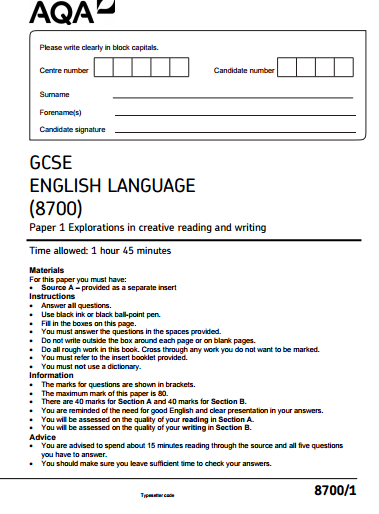 Section A: ReadingAnswer all questions in this section.You are advised to spend about 45 minutes on this section.Q1: Read again the first part of the source, lines 1 to 4.1.__________________________________________________________________2. _________________________________________________________________3. _________________________________________________________________4. _________________________________________________________________Q2. Look in detail at this extract from lines 5 to 15 of the source:How does the writer use language here to present Old Major as an important animal on the farm? You could include the writer’s choice of: words and phrases language features and techniquessentence forms								[8 marks]Q3. You now need to think about the whole of the source. How has the writer structured the text to interest you as a reader?You could write about: • what the writer focuses your attention on at the beginning • how and why the writer changes this focus as the extract develops • any other structural features that interest you. 					 [8 marks] Q4. Focus this part of your answer on the whole of the source.A student having said this section said, ‘This part of the novel makes me think that Old Major is really respected and the other animals think he is really persuasive.’To what extent do you agree? In your response, you could:write about your own impressions of Old Majorevaluate how the writer has created the impressions that Old Major is persuasive and respected by the animals on the farmsupport your opinions with quotations from the text.[20 marks] 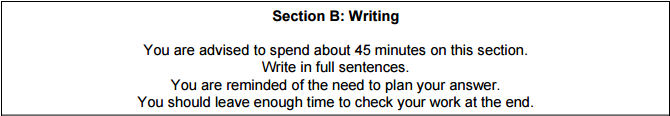 Your school or college is asking students to contribute some creative writing for its website.Either: Write a description suggested by this picture: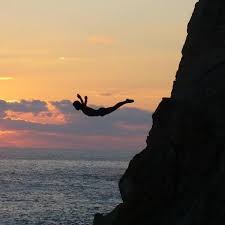 Or: Describe an occasion when you felt sure or confident. Focus on the thoughts and feelings you had at that time. (24 marks for content and organisation 16 marks for technical accuracy) [40 marks]List four things from this part of the text about Mr Jones                 [4 marks] 